Dear Parents and CarersThis week we had a very successful FOSPPS meeting and we have planned lots of exciting events for the forthcoming terms.  Even if you could not attend the meeting it would be great if you could support the events or help in any way.  We are hoping to raise funds to build a tyre park for the children to play with all year round and sets of books for each class to use in their comprehension lesson. 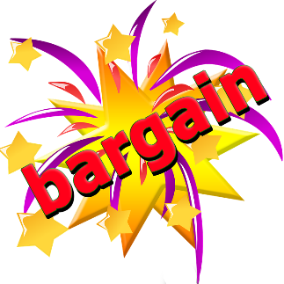 On Tuesday 7th March we will be holding ‘March Madness’ 3.20pm – 5.15pm this will be a sale of pre-loved items.  Have a root around in your cupboards and please send in to school any unwanted items. Coats, shoes, handbags, jewellery, clothes, toiletries, toys of a good quality, bric a brac which you don’t want but others might.  We will be operating a one way system around Key Stage 1 with stalls in each of the classes to allow space for browsing and in the hall will be our pop up café ‘The Perfect Brew’ which will be selling hotdogs, pizza, coffee and tea and cakes at very reasonable prices.  Please start sending your preloved items into school after half term plus any donations of biscuits or cakes.Friday 24th March will be Non uniform day and bring in an Easter Egg as a donation.   We will then use these Easter eggs to run an Easter Egg Tombola the following week, week commencing 27th March. 50p a ticket or 3 tries for £1. A member of FOSPPS will be running this exciting activity every lunchtime and we will be asking the children to bring money into school in a named envelope and participate at lunchtime and they will win the Easter eggs!!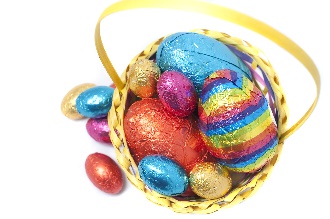 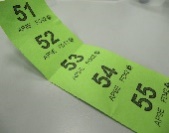 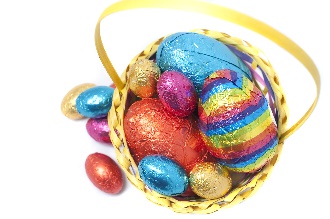 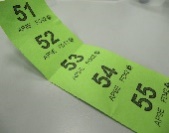 Easter Competition Gallery Open Night – 30th March 3.20pm – 5.00pmEvery year we hold our Easter Competition and every child in school makes an item. Reception make Easter bonnets, year 1 make Easter baskets, year 2 make Easter cards and then in Key Stage 2 the children make these items at home Y3 make Easter Trees, year 4 make crosses, year 5 make Easter mosaics and year 6 make Easter gardens.  All the contributions are always very spiritual and this year we thought it would be lovely if we invited parents into school to view all the entries like a gallery.  Our school staff vote for their favourites and the winning entries are awarded an Easter egg. This year we thought it would be lovely for us to award a prize from the parents so we would also like you to vote too!!  We will serve tea and coffee and cakes and there will be a raffle.  If you would like to donate a raffle prize that would be wonderful! 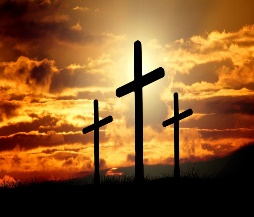 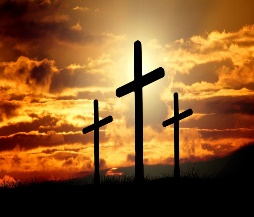 If you need any further information, please do not hesitate to contact the school, and ask them to contact me.  We also have a FOSPPS WhatsApp group which helps us all to be in touch and if you would like to be part of that please just ask.  I hope to see you at the planned events.Kind regards,          Jan Lavin